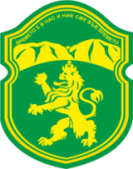 ОБЩИНА КАРЛОВОДОГ-Н  ТЕОДОР ШОЙЛЕКОВПРЕДСЕДАТЕЛ НА ОБЩИНСКИ СЪВЕТ КАРЛОВОДОКЛАДНА ЗАПИСКАОт Д-р Емил Станев Кабаиванов – Кмет на Община КарловоОтносно: Приемане на Система за прием на ученици в първи клас на общинските училища с начален етап на обучение на територията на град КарловоУВАЖАЕМИ ГОСПОДИН ПРЕДСЕДАТЕЛ,УВАЖАЕМИ ГОСПОЖИ И ГОСПОДА ОБЩИНСКИ СЪВЕТНИЦИ,  Със Системата за прием на ученици в първи клас на общинските училища с начален етап на обучение на територията на град Карлово се регламентират условията, редът и критериите  за кандидатстване, класиране и записване на ученици в първи клас на  общинските училища на територията на град Карлово.1. Причини и мотиви, които налагат приемането на Система за прием на ученици в първи клас на общинските училища с начален етап на обучение на територията на град Карлово:На територията на град Карлово има четири общински училища с начален етап на образование, както следва: СУ „Васил Левски“, СУ „Христо Проданов“, ОУ „Св. св. Кирил и Методий“ и ОУ „Райно Попович“.Съгласно разпоредбите на новия Закон за предучилищното и училищното образование, обн. ДВ. бр.79 от 13 октомври 2015г., в сила от 01 август 2016г., изм. ДВ. бр.24 от 16 Март 2018 г. и на основание чл. 43, ал. 1 от Наредба № 10 от 01.09.2016 г. за организация на дейностите в училищното образование за осъществяване на приема в първи клас за всяко населено място с повече от едно училище общините разработват система за прием.2. Цел:С предложения проект на Система за прием на ученици в първи клас на общинските училища с начален етап на обучение на територията на град Карлово се цели усъвършенстване на процеса на организация и управление на приема на първокласници, чрез въвеждане на ясни и прозрачни правила за балансирано разпределение на децата по всички училища в града.Системата въвежда единни критерии за прием на ученици в първи клас във всички общински училища, с което се гарантира равнопоставеност на всички кандидати.3. Финансови средства, необходими за прилагане на новата нормативна уредба:За прилагането на Системата за прием на ученици в първи клас на общинските училища с начален етап на обучение на територията на град Карлово не са необходими допълнителни финансови средства.4. Очаквани резултати от прилагането на Системата:С приемането на Системата ще има по-добра възможност за контрол върху процесите на кандидатстване, класиране и записване на учениците в общинските училища, които се осъществяват по предварително изготвен график и критерии.Със Системата ще се въведат ясни правила за прием във всички общински училища на територията на град Карлово и ще се постигне по-добра информираност на родителите при кандидатстване на децата в първи клас.Ще се постигне по-голяма прозрачност и публичност при организацията и провеждането на приема на децата в първи клас, като се спазват заложените в Системата условия, изисквания и критерии.5. Анализ за съответствие с правото на Европейския Съюз:Проектът на Системата е разработен в съответствие с новия Закон за предучилищното и училищното образование, в сила от 01.08.2016 г. и Наредба № 10 за организация на дейностите в училищното образование. С промените не се въвеждат норми на правото на Европейския съюз, поради което не се налага по акта да бъде изготвена справка за съответствие с европейското право.Предвид гореизложеното, предлагам  Общински съвет да приеме следнотоРЕШЕНИЕ:На основание чл. 21, ал. 2 от Закона за местното самоуправление и местната администрация и във връзка с чл. 142, ал. 1 и ал. 2 и чл. 143 от Закона за предучилищното и училищното образование и чл. 43, ал. 1 от Наредба №10 от 01.09.2016 г. за организация на дейностите в училищното образование и в изпълнение на чл. 256, ал. 1, т. 2 от Закона за предучилищното и училищното образование приема  Система за прием на на ученици в първи клас на общинските училища с начален етап на обучение на територията на град Карлово.